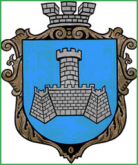 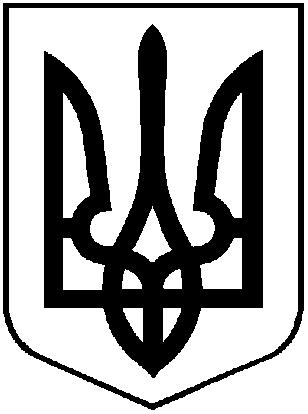 УКРАЇНАХМІЛЬНИЦЬКА МІСЬКА РАДАВІННИЦЬКОЇ ОБЛАСТІВиконавчий комітетР І Ш Е Н Н Явід  30 серпня  2022 року                                                                            №450         З метою оперативного реагування виконавчих органів Хмільницької міської ради спрямованих на ліквідацію наслідків збройної агресії російської федерації, пов'язаних з пошкодженням будівель та споруд, відповідно до листа Міністерства розвитку громад та територій України №7/15.2/7302-22 від 29.07.2022 року, Порядку виконання невідкладних робіт щодо ліквідації наслідків збройної агресії Російської Федерації, пов’язаних із пошкодженням будівель та споруд, затвердженого постановою Кабінету Міністрів України від 19 квітня 2022 року № 473, керуючись ст.36-1 Закону України «Про місцеве самоврядування в Україні» виконавчий комітет Хмільницької міської ради ВИРІШИВ:1. Створити комісію з обстеження об’єктів, пошкоджених внаслідок збройної агресії Російської Федерації, які розміщені на території Хмільницької міської територіальної громади (далі – комісія) (додаток).Установити, що у разі персональних змін у складі комісії новопризначені працівники входять до її складу за посадами; у разі відсутності членів комісії у зв’язку з відпусткою, хворобою чи з інших поважних причин, у її роботі беруть участь особи, які виконують їх обов’язки.2. Комісії проводити роботу у відповідності до вимог постанови Кабінету Міністрів України від 19.04.2022 №473 «Про затвердження Порядку виконання невідкладних робіт щодо ліквідації наслідків збройної агресії Російської Федерації, пов’язаних із пошкодженням будівель та споруд». 3. Контроль за виконанням цього рішення покласти на заступника міського голови з питань діяльності виконавчих органів міської ради – Загіку В.М.Міський голова                                                     Микола ЮРЧИШИНДодатокдо рішення виконавчого комітетувід 30 серпня 2022р. №450Склад комісії з обстеження об’єктів, пошкоджених внаслідок збройної агресії російської федерації, які розміщені на території Хмільницької міської територіальної громадиПримітка: 1. За необхідності до проведення комісією попередніх візуальних оглядів пошкоджених об'єктів та розроблення плану робіт можуть бути залучені: фахівці з обстеження, визначені у пунктах 2, 21  і  22 Порядку проведення  обстеження прийнятих в експлуатацію об’єктів будівництва, затверджених постановою Кабінету Міністрів України від 12.04.2017 року №257.2. За необхідності до роботи комісії залучаються старости старостинських округів Хмільницької міської територіальної громади.Керуючий справами виконкому міської ради                                          Сергій МАТАШ             Про створення комісії з обстеження об’єктів, пошкоджених внаслідок збройної агресії російської федерації, які розміщені на території Хмільницької міської територіальної громади Загіка Володимир Михайлович -голова комісіїЗаступник міського голови з питань діяльності виконавчих органів міської радиОлійник Олександр Анатолійович - заступник голови комісіїВ.о. начальника управління містобудування та архітектури Хмільницької міської радиМатяш Олександр Сергійович секретар комісіїГоловний спеціаліст управління містобудування та архітектури Хмільницької міської радиЧлени комісії:Члени комісії:Підвальнюк Юрій ГригоровичНачальник управління агроекономічного розвитку та євроінтеграції міської ради Бабій Володимир Миколайович Головний спеціаліст-юрист Управління ЖКГ та КВ Хмільницької міської радиТкач Олександр СергійовичПровідний спеціаліст відділу цивільного захисту, оборонної роботи та взаємодії з правоохоронними органами міської радиВишневський Роман ОлеговичПровідний фахівець відділу організації пожежно-профілактичної роботи та заходів цивільного захисту Хмільницького районного управління ГУ ДСНС України у Вінницькій області